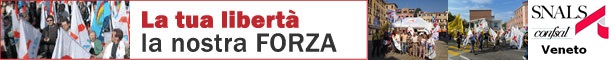 Da Informativa dell’USR Veneto, la Segreteria Regionale SNALS segnala :1) Operazioni connesse all’avvio dell’anno scolastico 2018-19. Assunzione a tempo indeterminato del personale docente. Il dott Corà ha illustrato i prospetti preparati ( in allegato ) e aggiornati alla data attuale. Per infanzia e primaria le operazioni saranno gestite dall’UST VE dal 6 al 10 agosto; ai docenti sarà assegnato l’ambito territoriale e poi presso l’UST corrispondente sceglieranno la scuola. Lo SNALS riportando alcune segnalazioni, ha chiesto se non era possibile fare tutto in una sola fase e se per i diplomati magistrali ( in ruolo con riserva da GaE ) in posizione utile in GdM non fosse possibile confermare il posto di attuale titolarità. Il dott Corà ha risposto che i due tempi per i ruoli garantiscono i beneficiari di L104 mentre per i diplomati magistrali ( cui saranno applicate tutte le modalità allo studio del governo ) non essendo disponibili i posti occupati non ci sarebbe un equo trattamento per tutti i convocati. Per possibili compensazioni l’USR porrà un quesito al MIUR.
Per il secondario 1° e 2° le operazioni, gestite dai vari UST, saranno entro il 10 agosto per ruoli da GdM 2016 e senza GdMR 2018 ( perché le commissioni non faranno in tempo a pubblicare la graduatoria entro il 24 agosto ) e dal 20 agosto per ruoli da GdMR 2018 e GaE. Lo SNALS ha chiesto la posizione USR rispetto a cautelari che potrebbero impedire la pubblicazione di GdMR ( es Spagnolo a Rovigo ). Il dott Corà ha risposto che, escludendo possibili provvedimenti di urgenza, se il presidente della commissione garantirà la pubblicazione  entro il 24 agosto si potrà procedere con le prove, altrimenti si pubblicherà la GdMR e si faranno svolgere ai ricorrenti le suppletive a settembre. In merito ai contingenti, il MIUR ne ha ridotti alcuni per assorbire gli esuberi nazionali.2) Personale ATA- Organico di fatto 2018-19. Il dott Corà ha descritto i criteri adottati per l’assegnazione dei 262 posti ( in allegato ) per l’adeguamento dell’organico ATA: accantonamento di 62 posti per le scuole polo per la formazione e per le esigenze organizzative di USR e UST e intervento specialmente su BL e RO per assegnare due CS per plesso. Per i ruoli ATA di competenza provinciale sono previste 225 immissioni complessive. per SNALS VENETOElisabetta Capotosto